Здравствуйте уважаемый клиент,пожалуйста, для выпуска Вашего полиса - заполните Вашими ответами таблицу ниже, и отправьте мне ее по мере готовности. Этот контракт обеспечит финансовую безопасность Ваших близких.Если какой-то вопрос вызовет затруднения – оставьте поле пустым, я свяжусь его обсудить.И финальный шаг.Пожалуйста, пришлите мне сканы Ваших документов:Скан российского паспорта – разворот с фото, и пропиской.Получив сканы и ответы на вопросы анкеты – я подготовлю документы для выпуска полиса, который обеспечит безопасность Ваших близких.До встречи!С уважением,  Алексей Протаесвич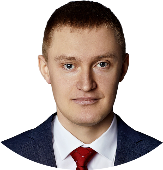 ЛИЧНЫЕ ДАННЫЕЛИЧНЫЕ ДАННЫЕВаши фамилия, имя отчествоДата рожденияМесто рожденияПаспорт: серия/номер/кем и когда выдан/код подразделенияПолМесто жительства (полный адрес с индексом)Марка автомобиля (если есть)Ваш мобильный телефонВаш e-mailМесто работы (+ полный адрес с индексом)Ваша должностьДЕТАЛИ КОНТРАКТАДЕТАЛИ КОНТРАКТАВариант программыПериодичность взноса по полисуЕжегодный взнос в контрактВЫГОДОПРИОБРЕТАТЕЛЬВЫГОДОПРИОБРЕТАТЕЛЬВыгодоприобретательВыгодоприобретательФамилия, имя, отчествоДата рожденияСтепень родства